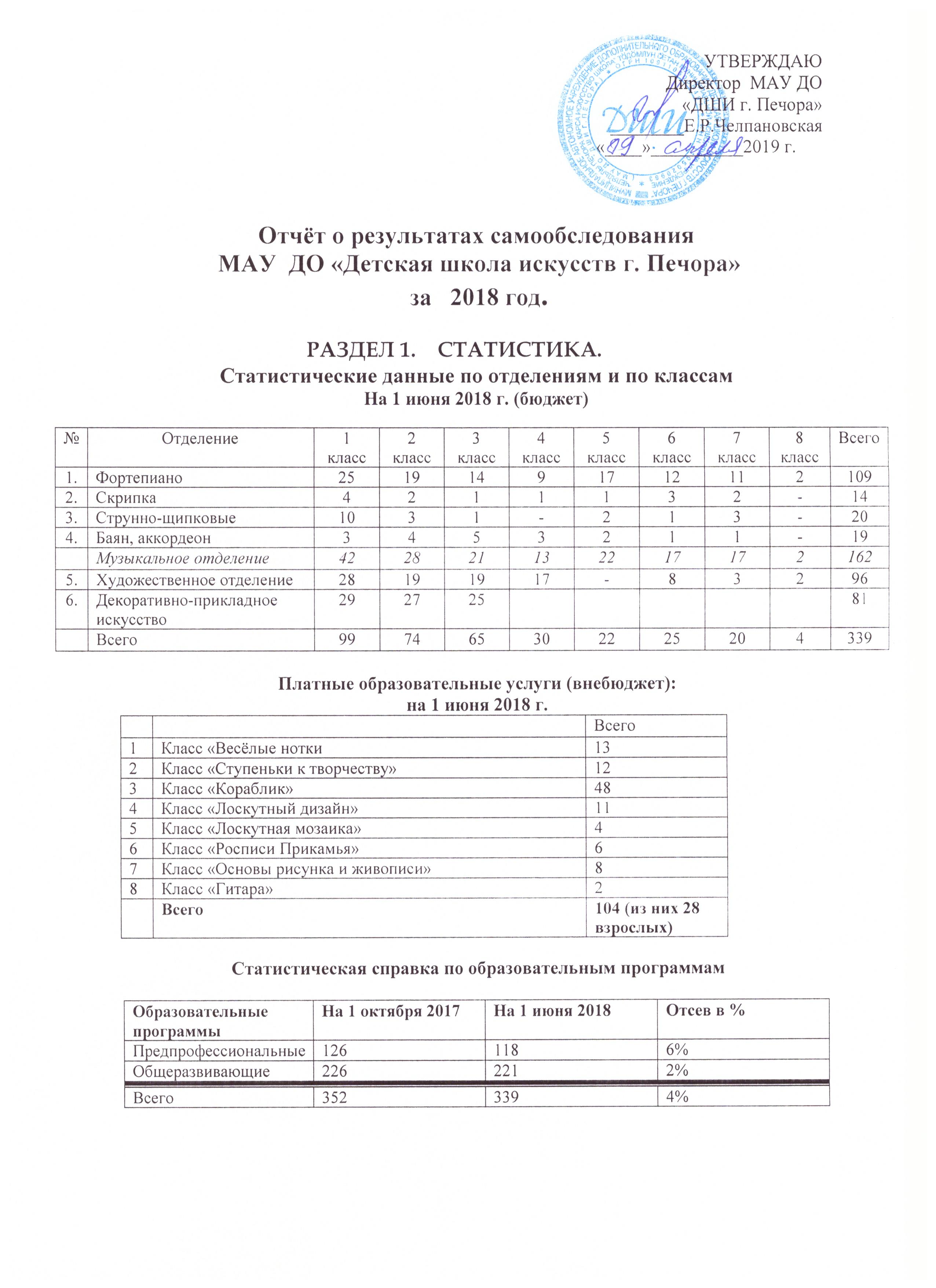 Таблица контингента обучающихся по дополнительным предпрофессиональным общеобразовательным программам на  1 июня .Таблица контингента обучающихся по дополнительным общеразвивающим общеобразовательным программам на 1июня .Количество обучающихся в МАУ ДО «ДШИ г. Печора»на  1 января .Количество обучающихся по классам:Таблица контингента обучающихся по дополнительным предпрофессиональным общеобразовательным программам на  1 января .Таблица контингента обучающихся  по дополнительным общеразвивающим общеобразовательным программам на 1 января .Платные образовательные услуги:На 1 января .:Всего в ДШИ  - 468 обучающихсяБюджет  - 343 об-сяПлатные  - 125  об-ся  (из них старше 18 лет – 20)РАЗДЕЛ II.   УЧЕБНАЯ ДЕЯТЕЛЬНОСТЬ.Годовой календарный учебный график2017 – 2018 учебный годПродолжительность учебного года:32 недели  для 1 классов (ПП )33 недели для (2-4 классов ПП)34 недели  (для 1,3,5,6  классов ОП),35 недель– для 2  класса ОП.Начало учебного года –1 сентября ., окончание учебного года – 30 мая .2.2. Промежуточная аттестация учащихся.В 2017-2018 – учебном году в ДШИ  использовались Рабочие и адаптированные образовательные программы, разработанные на основе Примерных, частично авторские ОП для 5(7)-летней образовательной программы;Четвертый год реализуются 5(6) и 8(9)-летние предпрофессиональные образовательные программы и 3-летние общеразвивающие образовательные программы. В целом, успеваемость в ДШИ  выше средней, это видно из результатов академических концертов и выпускных экзаменов. Отчислены  до конца учебного года (с последующим зачислением) 11 обучающихся. В профильных классах обучались  4 уч-ся.Результаты  промежуточной  аттестации 2017-18 уч. года:Творческие коллективы ДШИ:                2.3.Проведение итоговой аттестации обучающихся.2.4.  Анализ итоговой аттестации обучающихся. В 2018 году ДШИ  закончило  73  обучающихся.3)     В целом по ДШИ  выпускники показали высокие результаты выпускных экзаменов.В зачёт выпускных мероприятий  общеразвивающих образовательных программ вошли участия в концертах, выставках. На отделении ДПИ проходил показ творческих проектов.Музыкальное отделениеХудожественное отделениеДекоративно - прикладное  отделениеРезультаты выпускных экзаменов  2017 – 2018 учебного года:На «4»  и «5» закончили 65 вып.  На «3» - 4 Успешно закончили ДШИ 69  выпускника - 94% обучающихся.                                 2.5. Проведение приёмных экзаменов.2.6. Участие в конкурсах.Количество участий Количество победителей и призеровКоличество учащихся, принимавших участие в конкурсахРАЗДЕЛ III.  МЕТОДИЧЕСКАЯ РАБОТА.3.1. Работа методических структур.3.2. Открытые уроки, мастер-классы3.3. Методические сообщения, наглядные пособия, разработки, фонд оценочных средств3.4. Повышение профессионального мастерства.3.5. Конкурсы  профессионального мастерства.3.6. Экспертная деятельность                                  3.7. Участие в социальных проектах                          3.8. Работа с  образовательными программами.3.9. Сведения о выпускниках Детской школы искусств, поступивших в ССУЗы и ВУЗы в 2018 г.3.10. Работа библиотеки.На 01.01.2019 год  общий фонд библиотеки составил 16328 единиц хранения:         15489 ед. – нотная литература, книги;         518 ед. – аудиовизуальные документы;         321 ед. – брошюры, журналы.Пополнение фонда в 2018 году – 51 единица хранения:         нотная и методическая литература                                                        38 ед.          журналы («Справочник руководителя учреждения культуры»,         «Юный художник», «Юридический журнал директора школы»)     13 ед.              РАЗДЕЛ  4. КОНЦЕРТНО-ПРОСВЕТИТЕЛЬСКАЯ                                                ДЕЯТЕЛЬНОСТЬ. 4.1. Конкурсы, проводимые в ДШИ г. Печора4.2. Концертная деятельность4.3. Выставочная деятельность4.5. Работа концертно-выставочного залаРАЗДЕЛ 5.  ВОСПИТАТЕЛЬНАЯ И ВНЕКЛАССНАЯ РАБОТА.Материально-техническое обеспечение.Доступная среда. Привлеченные республиканские и федеральные средства (согласно заключенным соглашениям на софинансирование):  Субсидия на реализацию мероприятий государственной программы «Доступная среда на 2011-2020г» МБ  – 500,00 рублей; Субсидия на реализацию мероприятий государственной программы «Доступная среда на 2011-2020г»  РБ – 149120,00 рублей;               Субсидия на реализацию мероприятий государственной программы «Доступная среда на 2011-2020г» ФБ – 347950,00 рублей.              Итого на субсидию на реализацию мероприятий государственной программы «Доступная среда на 2011-2020г» - 497570,00 рублей.              Проведены работы по устройству козырька, крыльца и пандуса для маломобильных групп населения помещения МАУДО "ДШИ г. Печора" по адресу: г. Печора, ул. Русанова, д.43 на общую сумму 556800,00 рублей. За счёт субсидий оплачено 497570,00 рублей, за счёт собственных внебюджетных средств оплачено 59230,00 рублей.ВЫВОДЫ.            В 2017-2018 учебном  году в ДШИ  активно проводилась учебно-методическая, концертно-лекционная, воспитательная и внеклассная работа. План, намеченный на учебный год, выполнен.            Учебный процесс – центральный в деятельности ДШИ  и через него проходят все другие компоненты образовательного процесса. Учебная работа проводилась в соответствии с программными требованиями и согласно ранее составленному графику.                     Продолжается работа по внедрению новых общеобразовательных  программ: предпрофессиональных и общеразвивающих. 	В школе активно продолжают работу органы самоуправления – педсовет, методический совет, художественный совет, отделенческие секции, производственные совещания. Структура управления в школе хорошо отлажена. Активно включился в деятельность школы концертно-выставочный зал, расположенный по адресу Печорский пр, 65. На его базе проводятся не только выставки работ учащихся художественного отделения. В 2018 году состоялась юбилейная выставка художника Ю.П.Федотова. Кроме этого проходят различные концерты, мероприятия городских учреждений культуры и образования.            В школе налажена воспитательная работа. В каждом классе, на отделениях  проводятся классные часы, родительские собрания с концертами. В школе существуют несколько общих дел, традиций, что способствует  созданию единого коллектива учащихся и педагогов, например,  самоуправление, которое проходит  в октябре месяце. Школа стремится к гуманизации всего учебно-воспитательного процесса, осуществляя в полной мере психолого-педагогическую поддержку своим ученикам, совместно с учениками находя выход из проблемных ситуаций.             Бывшие выпускники продолжают посещать школу, приходят на репетиции, участвуют в концертах. Это говорит о том, что детям здесь нравится, им обеспечиваются эмоциональный комфорт и благополучие, создаётся ситуация успеха, они обретают уверенность.            Микроклимат в коллективе преподавателей творческий, межличностные отношения деловые, обстановка рабочая.	Школа решает новые задачи, поставленные перед ней: создание доступной среды, создание условий для обучающихся, гарантирующие антитеррористическую безопасность.            Из всего вышеизложенного следует, что организация образовательного и воспитательного процесса в ДШИ  обеспечивается на должном профессиональном уровне. Школа функционально реализует свои возможности.	В перспективе  - усовершенствование работы с одарёнными детьми, продолжение работы над современными педагогическими  технологиями. №Инструмент (отделение)К  Л  А  С С  ЫК  Л  А  С С  ЫК  Л  А  С С  ЫК  Л  А  С С  ЫК  Л  А  С С  ЫК  Л  А  С С  ЫК  Л  А  С С  ЫК  Л  А  С С  ЫИтого№Инструмент (отделение)12345678Итого1Фортепиано191579502Аккордеон, баян3243123Домра33--64Балалайка --1-15Скрипка31-156Гитара 1---18Художественное отделение1187174310Всего40291930118№Инструмент (отделение)К  Л  А  С С  ЫК  Л  А  С С  ЫК  Л  А  С С  ЫК  Л  А  С С  ЫК  Л  А  С С  ЫК  Л  А  С С  ЫК  Л  А  С С  ЫИтого№Инструмент (отделение)12356781Фортепиано6471712112592Аккордеон, баян-21211-73Домра1-11-3-64Балалайка ---1---15Скрипка111132-96Гитара 4---1--57Художественное отделение171112-832538ДПИ29272581Всего5845472225204221№Отделение1 класс2 класс3 класс4 класс5 класс6 класс7 класс8 классВсего1Фортепиано2119155814123972Скрипка441-1122153Домра431--1-1104Балалайка1--1-1--3 5Гитара 53----1-96Баян, аккордеон734411--20Музыкальное отделение4232211010181561547Художественное отделение422817615-711168Декоративно-прикладное творчество28222373Всего 1107960162518227343№Инструмент (отделение)К  Л  А  С С  ЫК  Л  А  С С  ЫК  Л  А  С С  ЫК  Л  А  С С  ЫК  Л  А  С С  ЫК  Л  А  С С  ЫК  Л  А  С С  ЫК  Л  А  С С  ЫИтого№Инструмент (отделение)12345678Итого1Фортепиано14171158552Скрипка331-183Домра431--84Балалайка 1--1-25Гитара 31---46Аккордеон, баян73-4111Музыкальное отделение3227151010947Художественное отделение1011761549Всего4238221625143№Инструмент (отделение)К  Л  А  С С  ЫК  Л  А  С С  ЫК  Л  А  С С  ЫК  Л  А  С С  ЫК  Л  А  С С  ЫК  Л  А  С С  ЫИтого№Инструмент (отделение)1236781Фортепиано72414123422Скрипка11-12273Домра ---1-124Балалайка ---1--15Гитара22--1-56Баян, аккордеон--1---1Музыкальное отделение105618156607Художественное отделение321710-71678ДПИ28222373Всего68413818227200Всего1Класс «Раннего эстетического развития детей 4-6 лет»472Класс «Ступеньки к творчеству»93Класс «Подготовка к обучению в ДШИ»164Класс «Ритмопластики»145Класс «Играем вместе с мамой»76Класс «Лоскутная мозаика»87Класс «Северные народные росписи»58Класс «Основы рисунка и живописи»99Класс «Гитара»10Всего  125(из них взрослых -20)ЧетвертиУЧЕБНЫЕ ДНИКАНИКУЛЯРНОЕВРЕМЯI01.09.2017 – 28.10.201729.10.2017 – 05.11.2017II06.11.2017 – 28.12.201729.12.2017 – 11.01.2018III12.01.2018  – 24.03.2018Каникулы для 1 класса для 8(9)-летней и 3(4)-летней программ19.02.2018 – 25.02.2018III12.01.2018  – 24.03.201825.03.2018 -  01.04.2018IV02.04.2018 – 30.05.201831.05.2018 – 31.08.2018СпециальностьКол-во обучающихся на  отделенииОтличники по всем предметамВ % к общему числу обучающихсяФортепиано8921      23 %Скрипка132        15 %Струнно-щипковые инструменты202          10%Народные – кнопочные195             26%Музыкальное отделение1413021%Художественное966971%ДПИ 564071%Всего по ДШИ29313947%№Название коллективаКол-во участниковруководитель1.Младший хор58Свинцова Е.Н.2.Старший хор33Свинцова Е.Н.3.Вокальный ансамбль «Весёлая планета»17Осетрова В.А.4.Ансамбль скрипачей7Шаверина Г.Ю.5.Ансамбль баянистов-аккордеонистов «Аккорд»9Сеппо Е.В.6.Инструментальный ансамбль «Свирель»12Челпановская Е.Р.7.Ансамбль «Унисон»Третьякова  Л.А.8.Вок. ансамбль преподавателей «Ноктюрн»5Свинцова Е.Н.9.Инструментальный  дуэт «Экспромт» (Кирмишова Т.А.- Толстикова С.В.)210.Инструментальный дуэт  «Миниатюра»(Шаверина Г.Ю. – Богданова Н.В.)2          Дата           Итоговая аттестация   Ответственный 10.05.2018Сольфеджио  (ж/д ч.)Артеева И.Т.08.05.2018Сольфеджио (р.ч.)Артеева И.Т.10.05,15.05Контрольный урок по музыкальной литературе Челпановская Е.Р.12.05Сольфеджио (Каджером)Артеева И.Т.18.05Защита выпускного проекта (ДПИ)Осипова О.В.16.05Фортепиано (Каджером)КирмишоваТ.А.17.05Музыкальное отд. (р.ч.)Челпановская Е.Р.18.05Музыкальное отд. (ж/д. ч)Челпановская Е.Р.17.05Защита выпускного проекта (худож. отд.)Цыганова А.И.Музыкальное отделениеОсн. школаЖ/д частьКаджером3-х летн.5-летн.7-летн.8-летн.ВсегоФортепиано11387112222Скрипка3--1-2-3Аккордеон2--1-12Баян-------Домра22-1-34Балалайка-------ВсегоВсегоВсегоВсегоВсегоВсегоВсего31Отделения3-х летн.7-летн.ВсегоХудожественное 12315Декоративно-прикладное 25-25Дисциплина«5»«4»«3»«2»Не игралиПо болезниСольфеджио1232-Специальность:         Фортепиано431-3          Скрипка  2---          Домра-3--          Балалайка----         Гитара----         Баян----         Аккордеон--1-Художественное (выпускной проект)3---Всего:2194-№Ф.И.О. преподавателяПредмет/специальностьКол-во вып-ков3-летняя ОП5-летняя ОП7-летняя ОПЗакончили с отличием1Артеева И.Т.Сольф-о17--172Свинцова Е.Н.Сольф-о5-153Анкудинова М.С.домра42-24Багрянцев Е.В.Ф-но----5Богданова Н.В.Ф-но2--2Новоселова Анна, Сапунов Александр6Бурдельная А.А.Ф-но4--47Ворошилова С.А.Ф-но2--28Зайцева А.Г.баян----9Кирмишова Т.А.Ф-но1--110Сеппо Е.В.Аккорд.21-111Сёмина Е.Г.Ф-но1--112Третьякова Л.А.Балал-ка----13Толстикова С.В.Ф-но1--1Виноградова Екатерина14Цицилкина В.Н.Сольф-оФ-но2--1-1Всеговып-ков3-летняя ОП4-летняя ОП7-летняя ОПЗакончили с отличием1512-3Бадретдинова Эльмира Борисова Анна Игнатов Ярослав Козловцева Ярослава Комленко Полина Пирова Дарья Хозяинова Анна Гецен Мария Золотарёва Елизавета Сябро Майя Скрябина Александра Шелестова Ирина Всеговып-ков3-летняя ОПЗакончили с отличием252524Отделение«5»«4»«3»«2»Всего выпускниковС отличием закончилиС отличием закончилиОтделение«5»«4»«3»«2»Всего выпускниковКол-во%Музыкальное 6       203    -294     13%Художественное14   ---151386%     Всего 20      20     3       -441534%ДПИ241--252180%44214-693652%№ОтделениеПриём до 08.06.2018Доп. наборВсего1Музыкальное  22931Фортепиано13215Скрипка-22Струнно-щипковые549Баян-аккордеон4153-летняя ОП111125-летняя ОП---8-летняя ОП236292Художественное 268343-летняя ОП262285-летняя ОП106163Декоративно-прикладное 3-летняя ОП132033Показатели 2017 - 2018учебный год2017 - 2018учебный год2017 - 2018учебный годПоказатели 3-4 кварталы 2017 г. 1-2 кварталы 2018 г3-4 кварталы 2018 г.- муниципального уровня1219523- республиканского уровня 132233- межрегионального, всероссийского  уровня62110- международного уровня14311Всего участий15414177Показатели 2017 – 18учебный год2017 – 18учебный год2017 – 18учебный годПоказатели 3-4 кварталы 2017 г. 1-2 кварталы 2018г3-4 кварталы 2018 г.- муниципального уровня167322- республиканского  уровня 615-- межрегионального, всероссийского  уровня31512- международного уровня41010Всего призёров2911344Показатели 2017-18учебный год2018 -2019 учебный год (1 полугодие)Музыкальное отделение6124Художественное отделение17843Декоративно-прикладное отделение2812Всего учащихся26779№Методические структурыКоличество проведённых заседаний1Педсовет52Методический совет53Художественный совет94Секции отделов, отделенийпо 5     ДАТА                             ТЕМА УРОКАОТВЕТСТВЕННЫЙ02.09.17Мастер класс «Капелька, точка, полоска» в рамках дня открытых дверей «Заходите в гости к нам!Осипова О.В.02.09.17Мастер –класс «Разноцветные колечки» в рамках дня открытых дверей «Заходите в гости к нам!Огородникова Г.Я.02.09.17Мастер-класс «Куколка-оберег» в рамках дня открытых дверей «Заходите в гости к нам!Бобыренко С.В.05.10.17Мастер класс по изготовлению куклы-скрутки в рамках культурно-образовательноой акции «Ночь искусств»Бобыренко С.В.Открытый  урок «Музыкальная  форма - вариации»Осетрова В.А.10.02.18Мастер-класс «Монотипия КВЗ»Богданова В.П.24.02.18Мастер-класс для воскресной школы КВЗБогданова В.П.30.03.18Мастер класс Третьяковой Л.А. с обучающимся класса балалайки Рязанцевым А. (городская ДМШ г.Воркута)Третьякова Л.А.15.05.18Творческая мастерская «И простое дерево заиграет красками» в рамках года единства народов РоссииГусар Ю.В.19.05.18Мастер-класс «Роспись по дереву» в рамках международной акции «Вечер в музее»Гусар Ю.В.19.05.18Мастер-класс по бисероплетению «Вечер в музее»Огородникова Г.Я.01.06.18Мастер-класс по точечной росписи «Веточка черёмухи»Осипова О.В.01.06.18Мастер-класс по бисероплетению «Волшебный крестик»Огородникова Г.Я.01.06.18Мастер-класс «Кукла на счастье. Кукла-скрутка»Бобыренко С.В.03.12.18Открытый урок «Работа над крупной формой в старших классах».Кирмишова Т.А.13.02.18Тематический урок по музыкальной литературе к 75-летию Сталинградской битвы Сёмина Е.Г.05.12.18Открытый урок «Роль ассоциативно-образного мышления в формировании творческой активности юного музыканта на начальном этапе обучения в ДШИ» Третьякова Л.А.    Дата                             Вид деятельностиОТВЕТСТВЕННЫЙСентябрь 2017Подготовка наглядного материала к рисунку «Базовый уровень» комплект из 12 таблиц ФА2Цыганова А.И.Декабрь 2017Разработка фондов оценочных средствЦыганова А.И.12.12.2017Методическое сообщение «Педагогические технологии». «Фонд оценочных средств»Цыганова А.И.22.03.18Метод. Сообщение «Методика игры на фортепиано» по лекции Ю.А. БогдановаОсетрова В.А.26.12.2017Корректировка ФОС по станковой и прикладной композицииЦыганова А.И.Жук О.В.Гусар Ю.В.28.02.2018Подготовка рецензии на ПП программы «Скульптура» МБУДО «ДХШ» г.Вуктыл,Цыганова А.И.26.03.2018Анализ использования технологий в работе преподавателей художественного отделения.Методическме рекомендации «Из опыта работы с младшими обучающимися»Цыганова А.И.Павлова В.И.Январь 2018Подготовка наглядного материала к рисунку «Графические зарисовки растений» комплект таблиц ФАЗГусар Ю.В.01.11.2017Методическое сообщение «Форма-период»Артеева И.Т.В течении учебного годаРазработки презентаций к урокам ,пополнение и систематизация наглядного, методического фондаВсе преподавателиАпрель 2018Составление сценария к отчетному концерту и  выпускному вечеруТретьякова Л.А.Май 2018Составление сценария к отчетному концерту фортепианного отделенияВорошилова С.А.№Форма проведения(КПК, участие в конференциях, семинарах, мастер-классах)Ф.И.О. преподавателяМесто проведенияДатаСеминар-практикум «Стили в интерьере» (Кубик С.П.)Все преподаватели художественного отделенияМАУ ДО «ДШИ г.Печора»19.01.18КПК «Современные технологии в практике педагога дополнительного образования «Изобразительное искусство»Цыганова А.И.Павлова В.И.ООО «ВНОЦ «СОТех»04.03.18Участие в семинаре-практикуме для преподавателей ДХШ,ДШИ в рамках XVII Межрегионального конкурса юных художников «Синяя птица» 2018 Цыганова А.И.ДШИ «Гамма» г. Котлас23.02.18«КПК  «ДПИ лоскутное шитьё»Павлова В.И.ЦНТ и ПК г. Сыктывкар25.04.18КПК по дополнительной профессиональной программе  «Декоративно-прикладное искусство. Лоскутное шитье»Осипова О.В.ГАУ РК «Центр народного творчества и повышения квалификации»23.04.-25.04.18КПКБогданова Н.В., Осетрова В.А.Г.Сыктывкар13.03.-16.03.18КПКВорошилова С.А.Г.Липецк05.03.2018Видео-просмотр мастер-классов ведущих педагогов ЦМШ Кирмишова Т.А.Ворошилова С.А.Видео-урок преподавателя МКОД ДОД Каменская И.В.Богданова Н.В.Вебинар «Особенности организации модульного обучения в школе»Видео-просмотр фортепианных конкурсовКирмишова Т.А.КПКСвинцова Е. Н.Г.Сыктывкар23.02.-25.02.18КПКСёмина Е.Г.Г.Сыктывкар23.02.-25.02.18Видео-курс Н.Н.ДмитриевойТретьякова Л.А.№ДатаМероприятиеУчастники102.11.17Конференция в МАУ ДО «Школа искусств» г. Сыктывкар «Развитие детский художественных способностей через участие в творческих мероприятиях»Цыганова А.И.223.02.2018Участие в выставке-конкурсе «Художник педагог в рамках XVII межрегионального конкурса юных художников «Синяя птица»Цыганова А.И.3Март 2018РОСКОНКУРС. РФ Всероссийское тестирование «Использование информационно-коммуникационных технологий в педагогической деятельности»Цыганова а.И.425.03.20182018Всероссийская олимпиада «ФГОС ПРОВЕРКА»Цыганова А.И.505.05.2018Муниципальная олимпиада по изобразительному искусству «Мир искусства»Гусар Ю.В.№ДатаМероприятиеФорма работыУчастники1Январь2018Муниципальный конкурс «Рождественская звезда»Работа в жюриОсипова О.В.Челпановская Е.Р.Цыганова А.И.2Февраль2018Муниципальный конкурс игры на народных инструментах  «им. А.И Иконникова»Работа в жюриЧелпановская Е.Р.Третьякова Л.А.Сеппо Е.В.3Май2018Муниципальный фестиваль -конкурс детского музыкального творчества «Юные дарования-2018»Работа в жюриВорошилова С.А.Анкудинова М.С.423 ноября 2017Муниципальный конкурс «Кудесники Печоры»Работа в жюриЦыганова А.И.№ДатаНаименование проектаФ.И.О. преподавателя1Декабрь 2017Акция «Подарок детям инвалидам»Гусар Ю.В.215.02.18Выставка предметов архива школы «Дела давно минувших дней»Артеева И.Т.№Наименование программыФ.И.О. преподавателя1Дополнительная общеразвивающая общеобразовательная программа  группы раннего-эстетического развития детей 3 лет «Играем вместе с мамой»Цицилкина В.Н.2 Дополнительная общеобразовательная общеразвивающая программа в области декоративно-прикладного искусства «Северные народные росписи»Осипова О.В.3Учебно-методический комплекс на теоретическом отделенииАртеева И.Т. Сёмина Е.Г.4Дополнительная общеразвивающая программа «История изобразительного искусства»Цыганова А.И.5Корректировка календарно-тематического планирования в программахВсе преподаватели6Программа учебных  предметов по выбору: «Бумагопластика.Времена года» (1 класс)«Роспись по стеклу» (2-3 класс)«Росписи Прикамья. Техника двойного мазка»«Роспись по дереву» (1-3 класс)Осипова О.В.7Сокращённая программа обучения по предмету «Бисероплетение» (для 1 класса)«Вязание крючком» (для 1 класса)Огородникова Г.Я.8Дополнительная общеразвивающая общеобразовательная программа в области декоративно-прикладного искусства «Лоскутная мозаика»Бобыренко С.В.9Дополнительная общеразвивающая общеобразовательная программа в области музыкального искусства «Гитара»Третьякова Л.А.№Ф.И. выпускникаПреподавательГод окончанияИнструмент, отделениеУчебное заведение1Чупрова ВалерияБогданова Н.В.2018фортепианоГПОУ «Ярославский колледж культуры» (сольное и хоровое народное пение)2СумароковаАлёнаЦыганова А.И.2018художественноеГПОУ РК «Колледж искусств Республики Коми»3Чувьюрова МарияБогданова Н.В.Осетрова В.А.2017фортепиановокалГБПОУ «Ленинградский областной колледж культуры и искусства» (хоровое дирижирование)№Наименование конкурсаДата проведенияКоличество участниковГорода-участники1VII  открытый муниципальный конкурс детского художественного творчества«Рождественская звезда»20.01.2018141Печора, Инта, Ухта, Сыктывкар.2IX открытый муниципальный конкурс  исполнителей на народных инструментах  им. А.И. Иконникова 22.02.201862Печора, Инта, Ухта, Усть-Цильма, Усинск, Емва, Ижма, Корткерос, Ярега.№Вид мероприятияКоличество мероприятий1Школьные концерты (тематические, отчётные, творческие встречи, родительские собрания с концертами)282Шефские концерты93Участие в городских концертах304Участие в выездных концертах35Театрализованные проекты8ВСЕГОВСЕГО78974 участия №Вид мероприятияКоличество мероприятийХудожественное отделениеХудожественное отделениеХудожественное отделение1Школьные выставки112Городские 73Республиканские14Межрегиональные1ВСЕГОВСЕГО20365  участийДекоративно-прикладное отделениеДекоративно-прикладное отделениеДекоративно-прикладное отделение1Школьные выставки14Городские 2Республиканские1Международные 1ВСЕГОВСЕГО19380 участий№Организации, учрежденияКол-во мероприятийКол-во посетителей1ДШИ913613Управление культуры11506Дом детского творчества12097ЛИТО «Печорская параллель»218ВСЕГО131738№Виды воспитательной работыКоличество мероприятий (учащихся)1.Родительские собрания17классные11школьные62Анкетирование  родителей обучающихся168 родителей3.Анкетирование учащихся (отношение к наркотикам)45 учащихся4.День самоуправления8 учащихся-«учителей»5.День первоклассника30 учащихся6.Конкурс «Семейный досуг» 11 участников7.Посещение выставки Ю.П.Федотова3428.День открытых дверей «Заходите в гости к нам!» на отделении ДПИ269.Почётные грамоты, благодарности211 обучающихся№Вид приобретенияСумма1Услуги по содержанию имущества (коммунальные расходы, заправки картриджей,  промывка отопительной системы, расчистка снега с крыши КВЗ, транспортные услуги, услуги по изготовлению проектно-сметной документации, уборка концертно-выставочного зала, организационные услуги за участие в конкурсах, размещение информации на ТВ, услуги председателя жюри в конкурсах, образовательные услуги, энергетическое обследование, взносы на капитальный ремонт, размещение информации на сайте школы, ремонт входного крыльца на объекте по адресу ул.Русанова, д.43, замена радиатора, замена счетчиков учета воды, изготовление плана эвакуации на КВЗ, проведение испытаний и измерений электроустановок, проведение специальной оценки условий труда, прочистка канализации)932808,592Приобретение основных средств (музыкальные инструменты: скрипка, смычки, мостики, футляр, струны, электрогитара, электроакустическая гитара, баннер, комбоусилитель, стойки для гитар пюпитры, струны для гитары, ремни, чехлы, кападастр, коробочки, румбы, бубны, реко-реко, процессор эффектов, коми народные инструменты,)79110,013Приобретение материальных запасов (канцелярские товары, хозяйственные товары, питьевая вода для детей, приобретение СИЗ, счетчики на ГВС и ХВС, доводчик, светильники, лампы, растяжка для КВЗ, фотобумага, краски, кисточки, ватманы, прожектор светодиодный, кабель, кронштейны настенные с металлической защелкой, свидетельства для выпускников, лакокрасочные товары, кожзаменитель на диван, подарки для первоклассников, почетные грамоты, коврик грязесборный)  97830,66